СТАНДАРТНЫЕ  КАРЛИКОВЫЕ  БОРОДАТЫЕ  (SDB)(высота цветоноса − 21−40 см, 2–4 цветка на цветоносе, цветут, в среднем, между цветением MDB и IMB ирисов)СТАНДАРТНЫЕ  КАРЛИКОВЫЕ  БОРОДАТЫЕ  (SDB)(высота цветоноса − 21−40 см, 2–4 цветка на цветоносе, цветут, в среднем, между цветением MDB и IMB ирисов)СТАНДАРТНЫЕ  КАРЛИКОВЫЕ  БОРОДАТЫЕ  (SDB)(высота цветоноса − 21−40 см, 2–4 цветка на цветоносе, цветут, в среднем, между цветением MDB и IMB ирисов)СТАНДАРТНЫЕ  КАРЛИКОВЫЕ  БОРОДАТЫЕ  (SDB)(высота цветоноса − 21−40 см, 2–4 цветка на цветоносе, цветут, в среднем, между цветением MDB и IMB ирисов)СТАНДАРТНЫЕ  КАРЛИКОВЫЕ  БОРОДАТЫЕ  (SDB)(высота цветоноса − 21−40 см, 2–4 цветка на цветоносе, цветут, в среднем, между цветением MDB и IMB ирисов)СТАНДАРТНЫЕ  КАРЛИКОВЫЕ  БОРОДАТЫЕ  (SDB)(высота цветоноса − 21−40 см, 2–4 цветка на цветоносе, цветут, в среднем, между цветением MDB и IMB ирисов)СТАНДАРТНЫЕ  КАРЛИКОВЫЕ  БОРОДАТЫЕ  (SDB)(высота цветоноса − 21−40 см, 2–4 цветка на цветоносе, цветут, в среднем, между цветением MDB и IMB ирисов)ИНТРОДУКЦИЯ  2018  ГОДА  ИВАНА МЕЛЬНИКОВАИНТРОДУКЦИЯ  2018  ГОДА  ИВАНА МЕЛЬНИКОВАИНТРОДУКЦИЯ  2018  ГОДА  ИВАНА МЕЛЬНИКОВАИНТРОДУКЦИЯ  2018  ГОДА  ИВАНА МЕЛЬНИКОВАИНТРОДУКЦИЯ  2018  ГОДА  ИВАНА МЕЛЬНИКОВАИНТРОДУКЦИЯ  2018  ГОДА  ИВАНА МЕЛЬНИКОВАИНТРОДУКЦИЯ  2018  ГОДА  ИВАНА МЕЛЬНИКОВА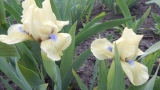 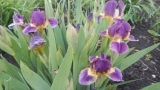 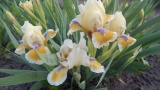 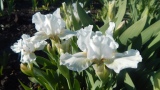 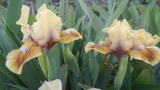 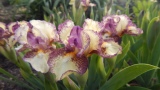 БЛЕДНОЛИЦЫЙ. 300 рубВАСИЛЬКОВЫЕ СНЫ. 300 рубГОЛУБОГЛАЗАЯ ОСЕНЬ. 350 рубПОДВЕНЕЧНЫЙ. 350 рубПОДВЕНЕЧНЫЙ. 350 рубОСЕНЬ НА ДВОРЕ. 300 рубЛУЧЕЗАРНАЯ. 350 руб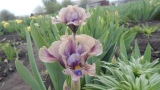 ДЕРЕВЕНСКИЙ РАССВЕТ. 350 рубИРИСЫ ОТЕЧЕСТВЕННЫХ И ЗАРУБЕЖНЫХ СЕЛЕКЦИОНЕРОВИРИСЫ ОТЕЧЕСТВЕННЫХ И ЗАРУБЕЖНЫХ СЕЛЕКЦИОНЕРОВИРИСЫ ОТЕЧЕСТВЕННЫХ И ЗАРУБЕЖНЫХ СЕЛЕКЦИОНЕРОВИРИСЫ ОТЕЧЕСТВЕННЫХ И ЗАРУБЕЖНЫХ СЕЛЕКЦИОНЕРОВИРИСЫ ОТЕЧЕСТВЕННЫХ И ЗАРУБЕЖНЫХ СЕЛЕКЦИОНЕРОВИРИСЫ ОТЕЧЕСТВЕННЫХ И ЗАРУБЕЖНЫХ СЕЛЕКЦИОНЕРОВИРИСЫ ОТЕЧЕСТВЕННЫХ И ЗАРУБЕЖНЫХ СЕЛЕКЦИОНЕРОВ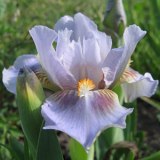 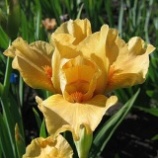 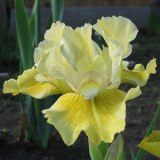 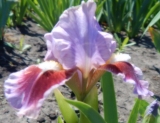 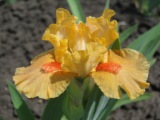 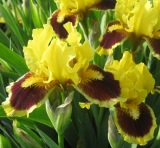 АЙ ОВ СОРОН Блэк ’09.150 рубАЙ СТЭНД БАЙ Ю  Локтев ’10. 150 рубАЙ ФОЛЛОУ ЗЕ САН Локтев’11. 150 рубАЛЕМО ДЖО Blyth (Блайз) - 07. 150 рубАЛЕМО ДЖО Blyth (Блайз) - 07. 150 рубАЛИЕНОРА,  Яковчук*11210 рубАЛТИМИТ Т. Джонсон '03. 150 руб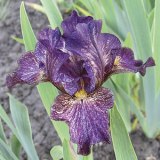 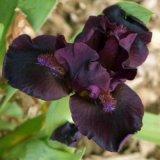 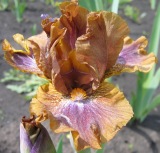 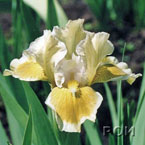 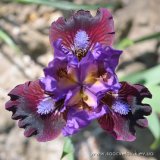 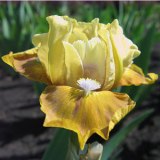 АЛЬФА ЦЕНТАВРА Локтев ’12. 150 рубАНУБИС  Смит '08. 210 рубАРВО  Кеппел ’06. 280 рубАСКАНЬЯ НОВА, Локтев '05. 150 рубАСКАНЬЯ НОВА, Локтев '05. 150 рубАСТРОФИЗИК А.Трошкин’16, 250 рубАТАКАМА  Локтев’11. 150 руб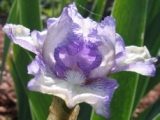 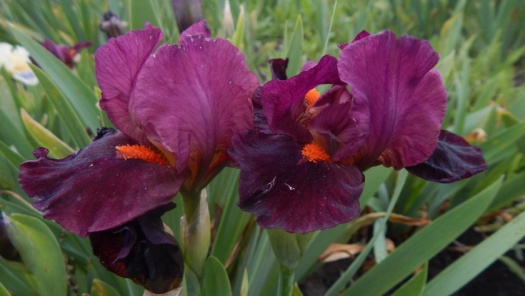 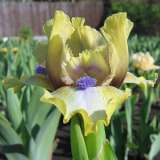 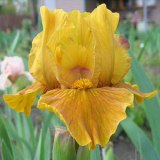 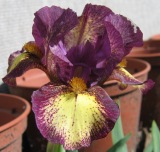 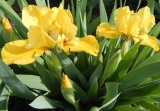 АТТУ АЙЛАНД С.Локтев*17. 250 рубАУТСПОКЕН. Black’11.180 рубАЯЗЬМА Локтев’13. 150 рубАЯЧЧО Локтев’13. 150 рубАЯЧЧО Локтев’13. 150 рубБАЛЛИСТИК  Блэк.180 рубБАНАНОВЫЕ ОСТРОВА Локтев*03. 110 руб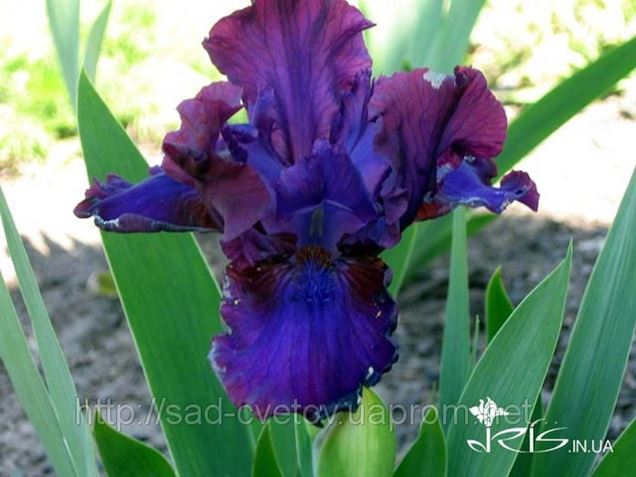 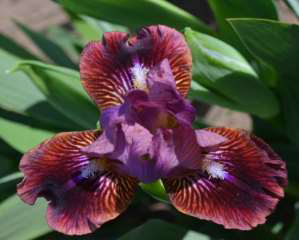 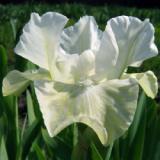 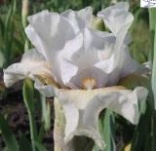 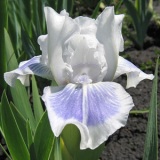 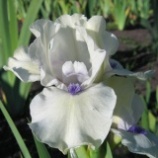 БАСТИНДА. Правдивый*11, 180 рубБАУНТИ Трошкин’ 07. 150 рубБЕЛЫЙ ЛОТОС, Локтев '08. 180рубБЕНД, Локтев*15. 250 рубБЕНД, Локтев*15. 250 рубБИГ БЛУ АЙЗ  Блэк '06. 100 рубБЛУБИАРДЗ ГОУСТ Блэк '06. 100 руб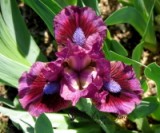 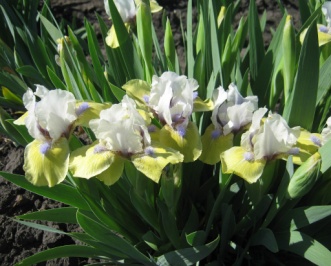 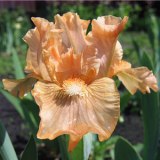 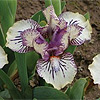 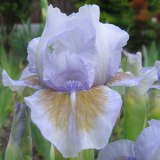 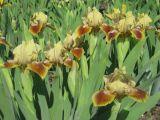 БЛАКЫТЬ В ТЭРНАХ Яковчук С.*16. 350 рубБИ ХЕППИ. Айткен, 1990. 180 рубБИАРРИЦ Локтев ’13. 150 рубБИТЛЕДЖУС. Блэк*13. 210 рубБИТЛЕДЖУС. Блэк*13. 210 рубБЛУГРАСС МЬЮЗИК Локтев '09. 150 рубБОСА СВЕТЛАНА. 120руб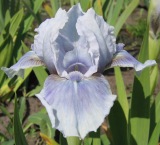 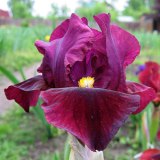 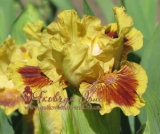 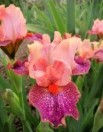 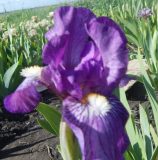 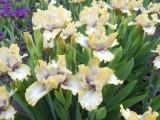 БОМБЕЙ  СЭФАЙЕР  Блэк '07. 150 рубБОРНЕО Локтев ’11. 250 рубБРАНЭЦЬ СОНЦЯ. Яковчук*15.  280 рубБРАШ ЭНД СИССИ. Джонсон*12 350рубБРАШ ЭНД СИССИ. Джонсон*12 350рубБРУДНУЛЯ, Яковчук*12. 130 рубБУЗУ  Нисуонгер*02. 150 руб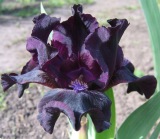 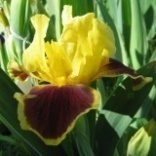 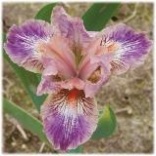 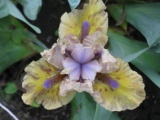 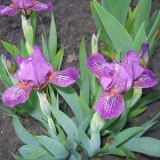 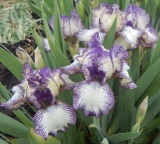 БЭД ИНТЕШНЗ, Black*09. 150 рубБЭК СТРИТ БОЙ Локтев '09. 150 рубБЭМБУЗЛ Блэк ’07. 180 рубВЕДМЕЖАТКО Яковчук*12. 180 рубВЕДМЕЖАТКО Яковчук*12. 180 рубВЕЧЕРИНКА Розанова ’11. 150 рубВИЗАНТИЯ. Локтев*06. 210 руб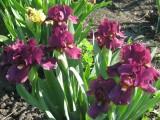 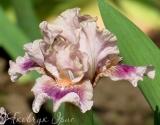 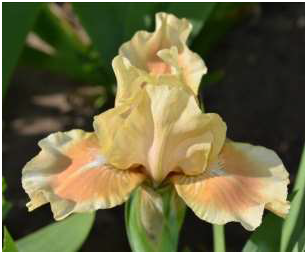 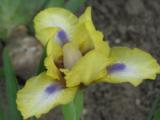 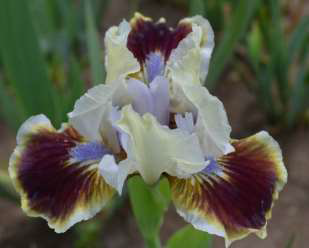 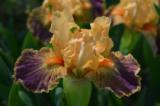 ВИНО РОССО, Бьянко '99. 210 рубВИНТАЖНИ РУМЬЯНАЯквачук*16300 рублейВЛАДИК 300 рубВОГНИ ЯЛТЫХорош*10. 210 рубВОГНИ ЯЛТЫХорош*10. 210 рубВОЗДУШНЫЙ ДЕСАНТА.Трошкин’ 11  250рубВОСТОЧНАЯ ЭСТЕТИКА300 рублей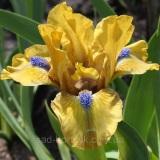 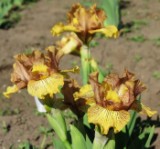 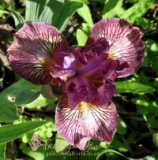 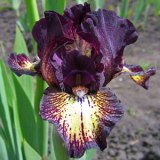 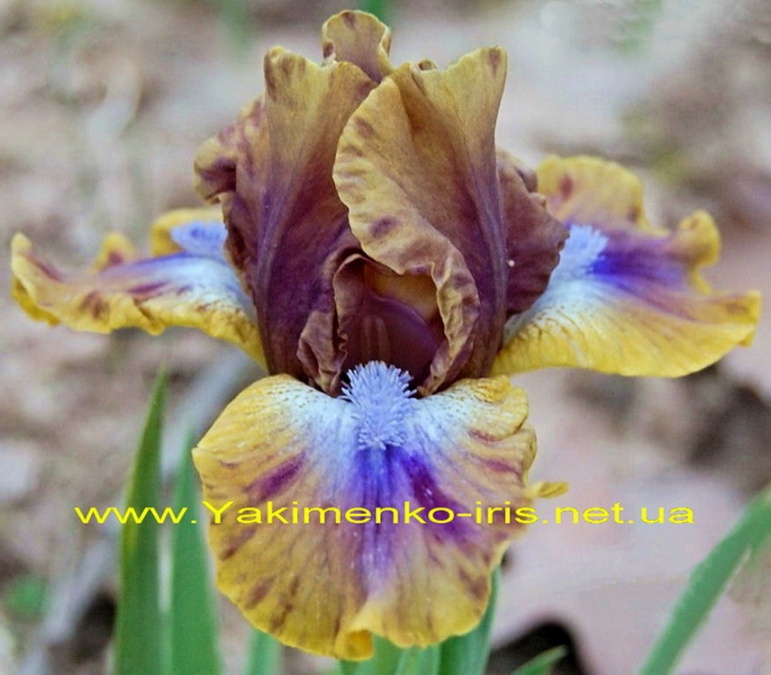 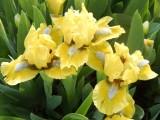 ВОЛОШКИ В ЖИТI.  Трошкин*11. 210 руб.В ТЭНЭТАХ ЩАСТЯ, Яковчук*14. 180 рубВУАЛЭТКА. Яковчук С.*16. 250 рубВЫШИВКА Локтев '06. 150 рубВЫШИВКА Локтев '06. 150 рубГЛИНТ. Blyth, 02, 250 рубГОГОЛЬ-МОГОЛЬ Локтев '06. 150 руб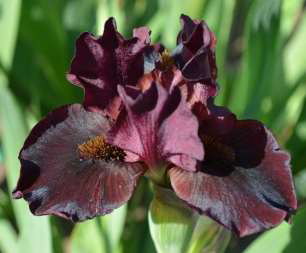 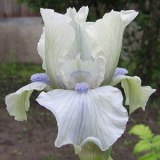 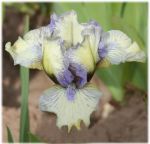 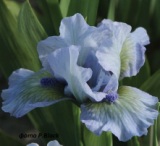 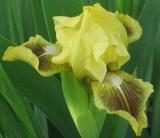 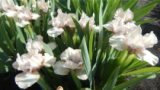 ГОРЯНОЧКА Яковчук С.’13. 210 рубГОТЛАНД Локтев’13. 150 рубГРЭФ Блэк’10. 150 рубГРИН ОАЗИС Блэк*13. 180 рубГРИН ОАЗИС Блэк*13. 180 рубДАБЛ БАЙТ. Гио*98. 100 рубДАНЦИВНЫЦЯ,  Яковчук*12. 180 руб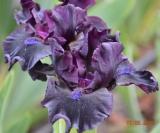 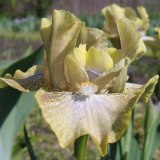 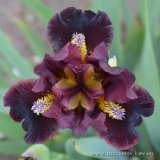 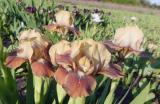 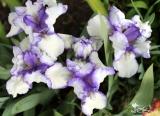 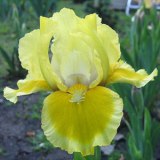 ДАРК МЕТЕОР. Кеппел *11 300 рубДАСТ ИН ЗЕ УИНД Локтев’14. 150 рубДВОРЦОВАЯ ТАЙНА.  А.Трошкин’15.300 рубДЖЕМЕТЕ, Локтев*11. 150 рубДЖЕМЕТЕ, Локтев*11. 150 рубДЖЕРЕЛЬЦЕ. Черногуз*12. 200 рубДЖУЛАЙ МОРНИНГ Локтев ’10.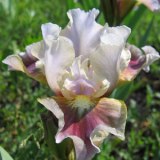 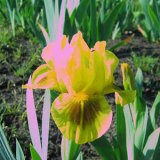 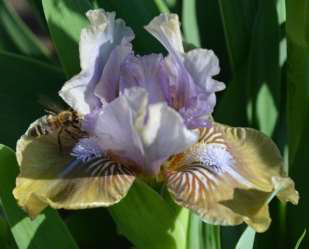 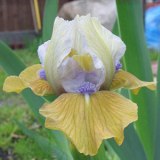 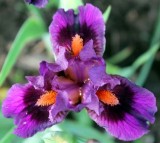 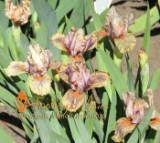 ДИВОУТИД Блэк'05. 150 рубДИМОНЗ АЙ Локтев ’11. 150 рубДОМОВИЧОК. Черногуз’15. 280 рубДОРОГА В РИМ Локтев’13. 150 рубДОРОГА В РИМ Локтев’13. 150 рубДОСВИТН И ВОГНИ. Черногуз’15. 210 рубДОЩОВИ ДОЛОНЬКЫ Яковчук С.*15. 300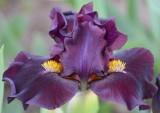 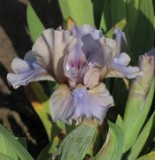 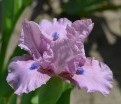 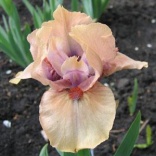 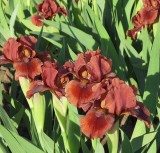 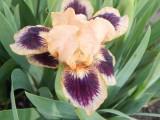 ДРАГОНЕТ. 150 рубДРИАДА В ТАНЦИ. Яковчук С.’11. 180 рубДРЕМЕРИНО 250 рубДРЭГОНЗ  ДЕН  Чапман '02. 150 рубДРЭГОНЗ  ДЕН  Чапман '02. 150 рубДЫКА ГОРОБЫНКА, Яковчук*12. 250 рубДЭЗЗЛ  МИ, Миллер '01.150 руб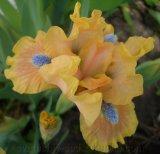 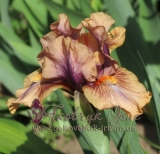 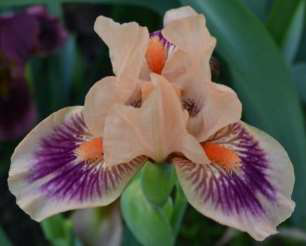 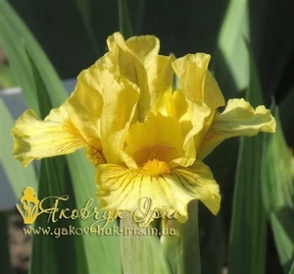 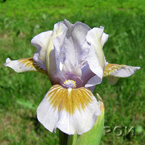 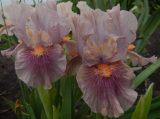 ЖАР ПТИЦА.  Трошкин*11 . 210 рубЗАБАВКА ПОВИТРУЛИ. Яковчук С.’15. 300 рубЗАДЫРАКА. Правдивый*11. 280 рубЗАПЛУТАНА ИСТОРИЯ Яковчук С.’15. 180 рубЗАПЛУТАНА ИСТОРИЯ Яковчук С.’15. 180 рубЗАРОСШИЙ ПРУД. Локтев*02. 120 рубЗАСМАГЛА АКВАРЕЛЬКА. Яковчук С.’16. 350 руб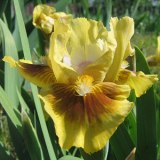 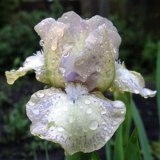 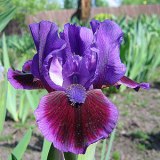 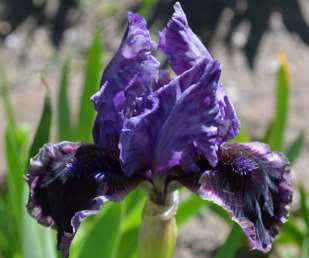 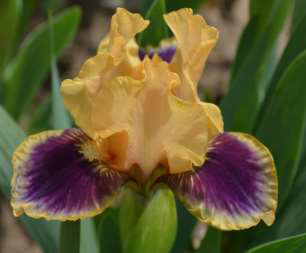 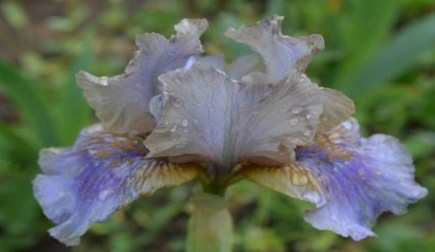 ЗАТМЕНИЕ Локтев ’13. 150 рубЗВУК ТИШИНЫ Локтев ’14. 150 рубЗИМНЯЯ ВИШНЯ Локтев ’11. 150 рубЗЛА ГИНГЕМА. Правдивый*17 .280 рубЗЛА ГИНГЕМА. Правдивый*17 .280 рубЗНАХИДКА. Правдивый’11. 300 рубЗОДЧИЙ. Яковчук С.’13  250 руб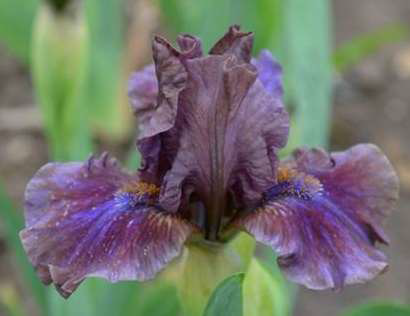 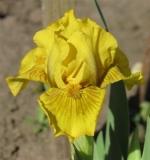 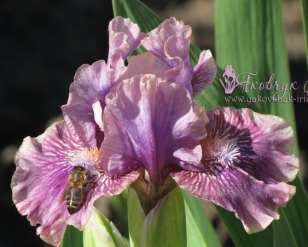 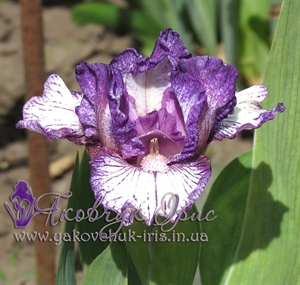 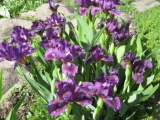 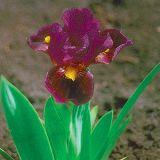 ЗОЗУЛЫНИ ЧЭРЭВЫЧКЫ. Яковчук С.’13 250 рубЗОЛОТОЙ ГРИФОН. Яковчук С.-2013. 210 рубЗОРЭ ВЭЧОРОВА. Яковчук С.’14.280 рубЗОРЯНА ЗБАВА Яковчук С.*15. 280 рубЗОРЯНА ЗБАВА Яковчук С.*15. 280 рубЗУЛУССКИЕ ПЛЯСКИ,  Локтев '06. 100 рубЗЭП  Блэк '04. 180 руб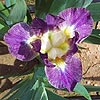 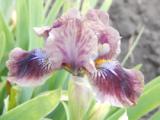 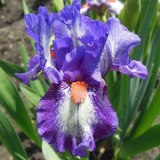 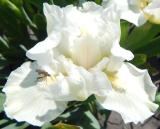 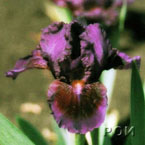 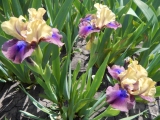 ЙИППИ СКРИППИ. БЛЕК*96.  120 рубИГОРНЫЙ ДОМ, Локтев '07. 120 рубИЛЕКТРИФАЙИНГ Блэк ’09. 280 рубИНВИЗИБЛ  Блэк '04.150 рубИНВИЗИБЛ  Блэк '04.150 рубИН ЗЕ СКУЛЛоктев ’06. 150 рубYODA, Blyth*12. 300 руб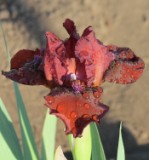 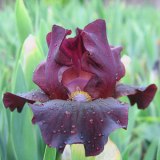 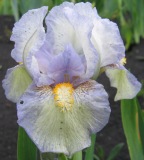 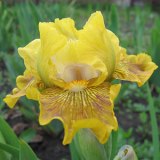 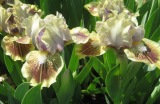 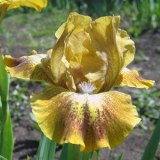 КАБАРЭ МУЛЭН РУЖ*Яковчук С.’12. 180 рубКАЛЬЯРИ Локтев ’13. 150 рубКАНЕЙДИАН КИССИЗ Блэк '06. 150 рубКАТАНЦАРО Локтев ’13. 150 рубКАТАНЦАРО Локтев ’13. 150 рубКЕДР Локтев '08. 150 рубКЕЙМАН АЙЛАНДЗ Локтев ’13.150 руб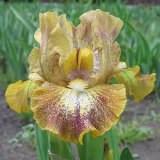 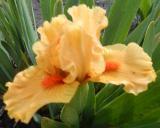 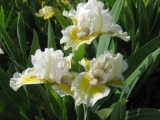 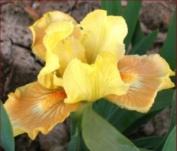 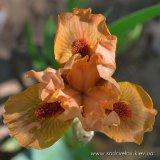 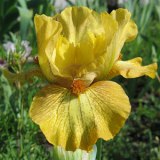 КИНГСТАУНЛоктев ’13. 150 рубКЛОКУОРК  Кеппел '03. 210 рубКЛУБ ОДИНОКИХ СЕРДЕЦ, Локтев '04. 150 рубКЛЭССИК САНРАЙЗ Джонсон* 05.150 рубКЛЭССИК САНРАЙЗ Джонсон* 05.150 рубКОЛОРИТ ВОСТОКА. Трошкин*17300 рублейКОНИ АЙЛАНД Кеппел ’05. 150 руб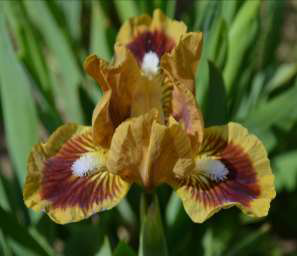 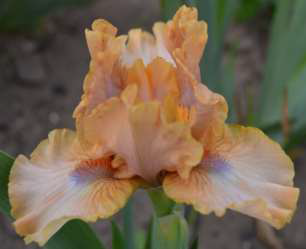 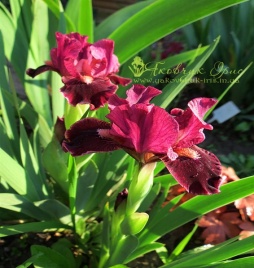 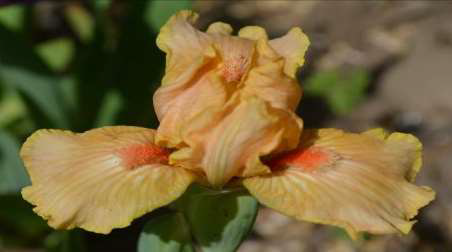 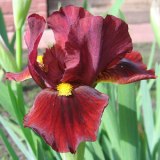 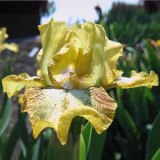 КОРАБЕЛЬНЫЙ МАСТЕР. А.Трошкин’ 12. 300 рубКОРАЛЫКПравдивый’10. 280 рубКОРАЛЫ СУНЫЦЫ. Яковчук*17.  300 рубКРАИНА МАНДАРИНОК. Хорош*12. 250 рубКРАИНА МАНДАРИНОК. Хорош*12. 250 рубКРАСНЫЙ БАРХАТ Локтев ’12 150 РУБКРОКОДАЙЛ РОК АГЕНЛоктев ‘08. 150 руб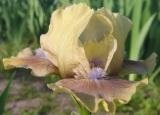 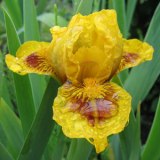 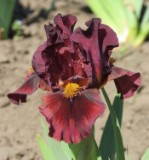 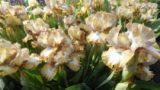 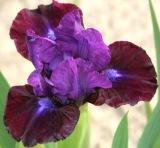 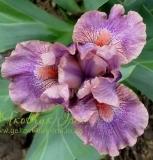 КРУГЛАЯ ДАТА, Локтев*16,   150 рубКРУТИТСЯ ВОЛЧОК Локтев '09. 150 рубКРЫВДНЫЦЯ  Яковчук С.‘12, 210 рубКУУОТ. 150 рубКУУОТ. 150 рубКЭРИР Блек*11. 280 руб.КОРАЛОВЭ  УЗБЭРЭЖЖЯ. Яковчук*16. 300 руб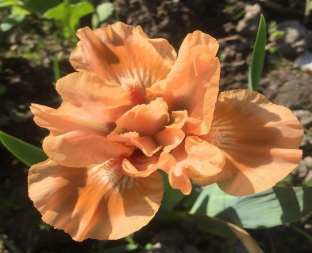 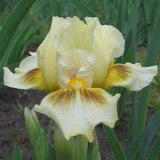 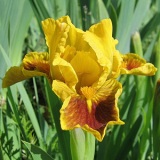 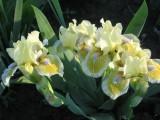 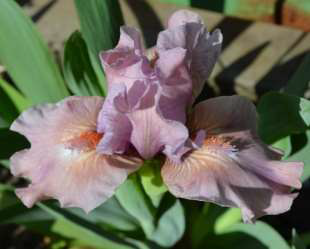 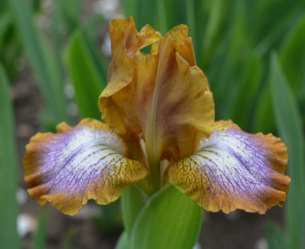 ЛАДУШКА. Трошкин*18 350 рубЛАЙТ АЙ ШЭДОУЗ Локтев ’11. 150 рубЛЕЙЗИ Локтев ’10. 150 рубЛЕТНИЙ САД Локтев ’06. 150 рубЛЕТНИЙ САД Локтев ’06. 150 рубЛИЛЛА РОЗА. Правдивый*09. 250 рубЛИСОВИЧОК. Черногуз/10. 250 руб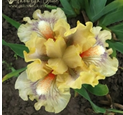 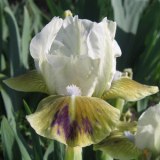 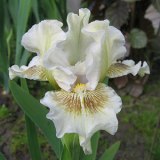 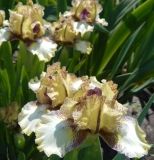 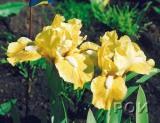 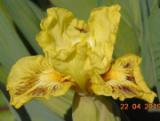 ЛОВЕЦЬ ПЕРЛИВ. Яковчук/17. 350 рубЛОУНЛИ КАУБОЙ Локтев ’14. 150 рубЛУЗИНГ МАЙ РИЛИДЖЕН Локтев ’11. 150 рубЛУК ИНСАЙД Paul Black*11. 250 рубЛУК ИНСАЙД Paul Black*11. 250 рубЛУКИН ФОР САММЕР. С.Локтев*05. 100 рубЛУЧИСТЫЙ ПОЛДЕНЬ. Трошкин*17210 рублей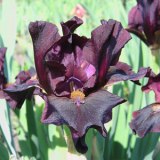 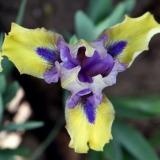 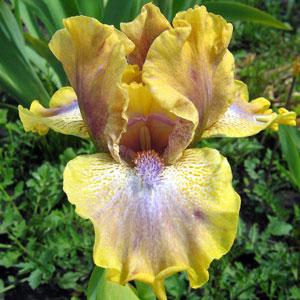 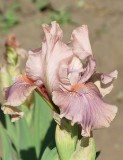 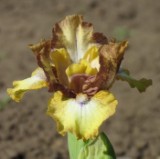 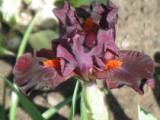 МАВР Локтев ’13. 150 рубМАГНЕТИК ШТОРМ. Вуд*06. 210 рубМАЛАХИТОВАЯ ШКАТУЛКА Сергей Локтев*07. 150 рубМАНТИЯ СЭРПАНКУ Яковчук С.’14, 280 рубМАНТИЯ СЭРПАНКУ Яковчук С.’14, 280 рубМАРЭВО(MAREVO). Яковчук С.’13. 280 рубМАТАДОР'С КЕЙП Black*13.  250 руб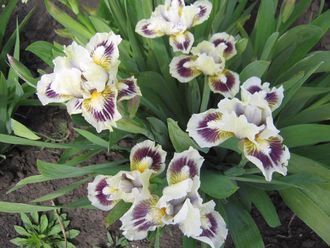 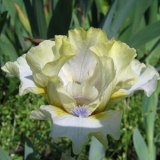 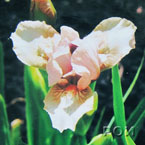 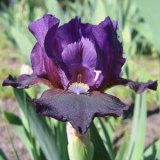 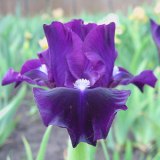 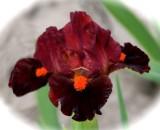 МАЯТНИК МЕЧТЫ Локтев '05. 150 рубМАЛВИНАЗ СМАЙЛ Локтев ’08.120 рубМАЛЕНЬКИЙ РАЙ. Локтев*05. 180 рубМЕРОВИНГ Локтев ’14. 150 рубМЕРОВИНГ Локтев ’14. 150 рубМИСХОР Локтев*13. 150 рубМОРДОР. Блэк*15.  400 руб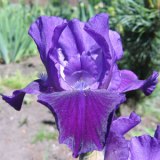 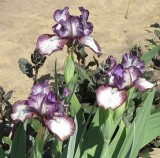 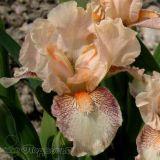 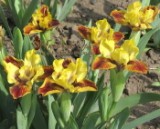 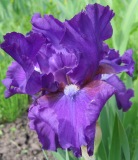 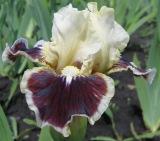 МОРСКОЕ Локтев ’12. 150 РУБМУАРОВА ИМПРЭЗА Яковчук С.’11. 180 рубМЬЮЗИК. 180 рубМЭДОВЫЙ ЦВИТ Яковчук С.*15. 300 рубМЭДОВЫЙ ЦВИТ Яковчук С.*15. 300 рубНА  ЯКОРЕ, Локтев '10. 150 рубНАЙН ЛАЙВЗ Black *07. 350 руб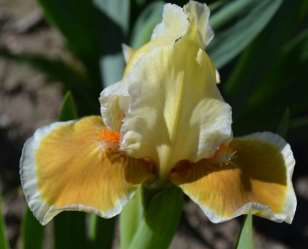 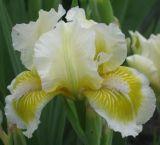 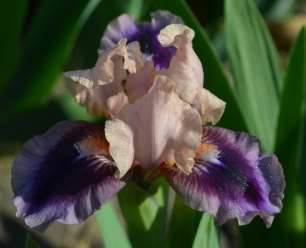 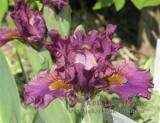 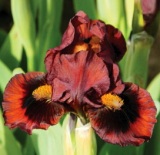 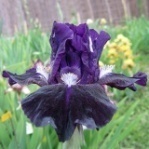 НАСТУСЯ. Правдивый’16, 350 рубНИАР МИСС. Эткейн*98. 180 рубНИЧ ПЕРЕД РИЗДВОМ. Черногуз’16, 300 рубНИЧНЭ ЗИЗНАННЯ. Яковчук С.’15. 250 рубНИЧНЭ ЗИЗНАННЯ. Яковчук С.’15. 250 рубНОСФЕРАТУ  Блэк '10. 250 рубНОЧНОЕ Локтев ’10. 180 руб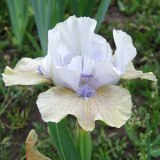 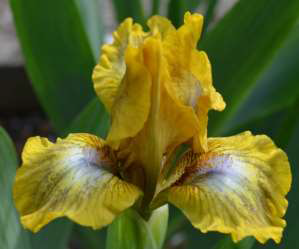 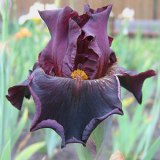 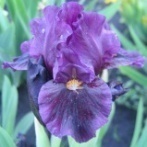 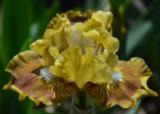 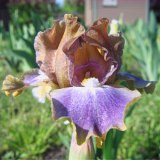 ОДНОКЛАССНИКИ Локтев ’11. 150 рубОЛЬВИЯ. Черногуз’09 250 рубОРИГОН ГЕСТ Локтев*13. 150 рубОТКАЗ ОТ ИСПОВЕДИ Локтев '07. 130 рубОТКАЗ ОТ ИСПОВЕДИ Локтев '07. 130 рубОСЕННИЙ МОТИВ.300 рублейиОУВЕРКАСТ Кеппел ’06.  180 руб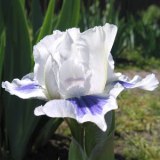 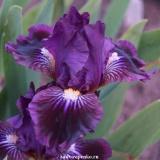 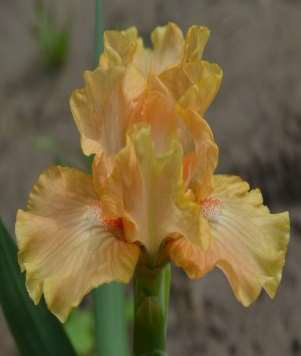 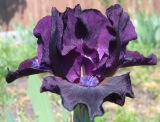 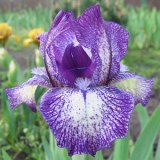 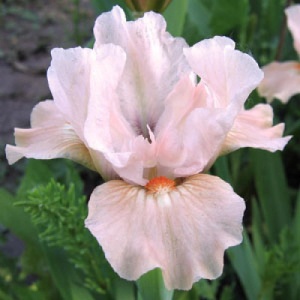 ОУПЕН ЙОР АЙЗ Блэк'10  150 рублейОЧАРОВАНИЕ ВЕСНЫ. Осипенко 06.  150 рубПАНТИКАПЕЙ. Черногуз’12  250 рубПЕНСЕР Смит*04. 350 рубПЕНСЕР Смит*04. 350 рубПЕППЕРД БЛУБЕЛЛ Лауэр ’03. 150 рубПЕРО ФЛАМИНГО. Локтев*08. 150руб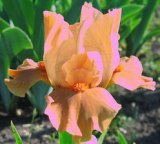 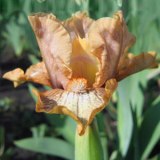 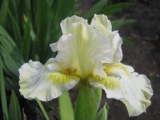 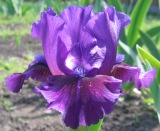 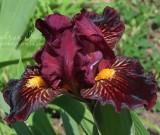 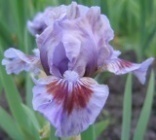 ПЛАМЕННАЯ СТРАСТЬ Локтев ’11. 150 рубПОДАРУНОК ЭЛЬФИВ Яковчук '11.150 рубПОДМОСКОВЬЕ. Локтев '05. 150 рубПОЛЁТ  ВАЛЬКИРИИ, Локтев '11 150 рубПОЛЁТ  ВАЛЬКИРИИ, Локтев '11 150 рубПОЛАЮЧА ВАТРА.  Яковчук*17. 350 рубПОУЗИНГ Блайз ’04. 150 руб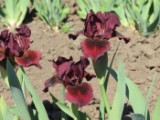 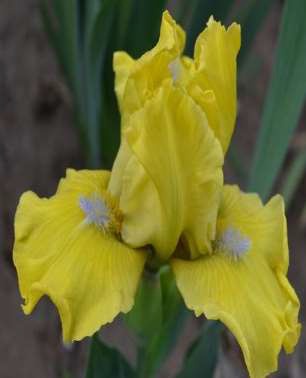 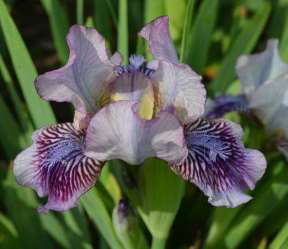 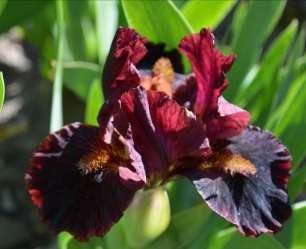 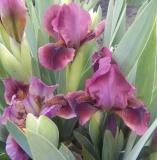 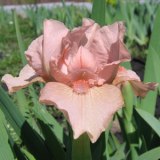 ПРОРОЦТВО Яковчук С 280 рубПРЫЗ. Правдивый’11. 280 рубПРЫМХА. Правдивый’10.   180рубПРЫСМАК МОККО. Яковчук С.’11 250 рубПРЫСМАК МОККО. Яковчук С.’11 250 рубПУРПИНКА Яковчук.180 рубПУССИКЭТ ПИНК Блэк '06. 180 руб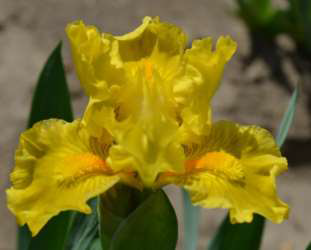 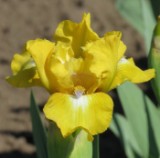 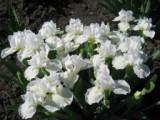 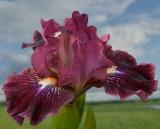 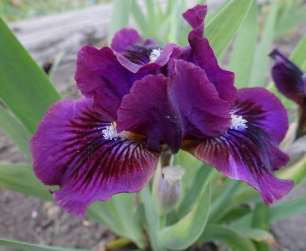 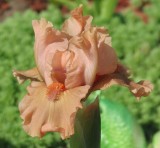 ПУСТОТЛЫВЫЙ ПРОМИНЧИК. Яковчук С. 14  280рубПЭЧАТКА КОРОЛЯ Яковчук С.’12. 150 рубПЬЮАР АЛЛЮР. Ритчи*87. 250 рубRASP BERR TIDER.  Блек*09 300 рубRASP BERR TIDER.  Блек*09 300 рубРАДОВА. Лукава*16.  250 рубРАДУНЫЦЯЯковчук С.’12. 180 .руб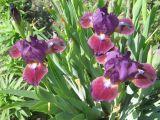 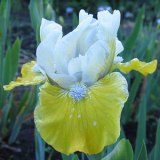 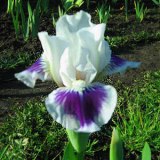 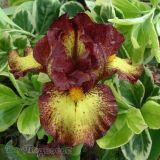 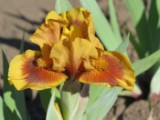 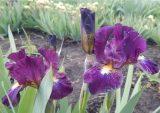 РЕКОРДСМЕН.  Локтев*06. 120 рубРИАЛАЙЗ ЙОР ДРИМЗ Локтев’13. 150 рубРИВИТИНГ Блэк ’09. 150 рубРИНГЕР. Кеппел*97210 рубРИНГЕР. Кеппел*97210 рубРОДЗЫНКАЯковчук С.’12. 150 рубРОЖДЕНИЕ СВЕРХНОВОЙ.Локтев*06 110 руб.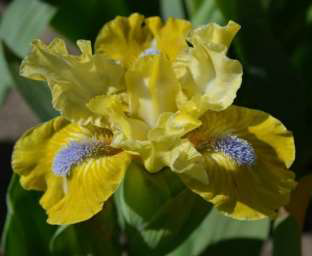 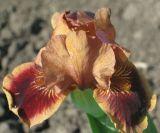 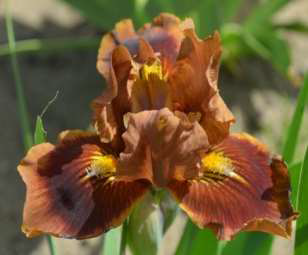 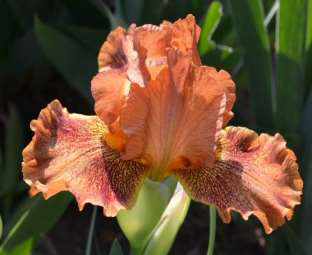 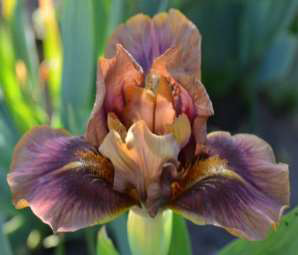 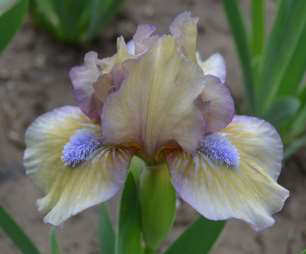 РОСА НА СОНЦИ. А.Трошкин’14  250 рубРУБИ ТЬЮЗДИ.Мэриот*93  цена 180 руб.РУДОКОП. Правдивый’06  250 рубРУДЬКО КОНОПАТЫЙ. Правдивый’12 300рубРУДЬКО КОНОПАТЫЙ. Правдивый’12 300рубРУЖЕРО.  Правдивый’16 350 рубРУЛАДА.  Правдивый’06 210 руб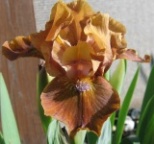 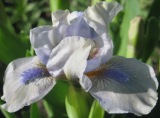 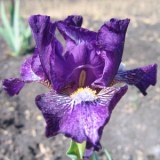 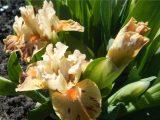 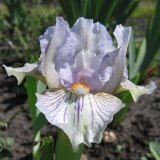 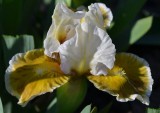 РЫЖИК Локтев '07.150 рубРЯСКА Локтев '07.120 рубСАЛГИР Локтев ’10.150 рубСАМИТНЫЦЯЯковчук С. ’12. 210 рубСАМИТНЫЦЯЯковчук С. ’12. 210 рубСАРРАУНДИДБлэк ’05. 150 рубСАШКО. Правдивый’16. 300руб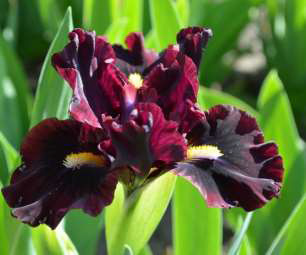 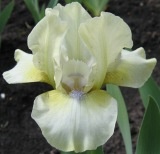 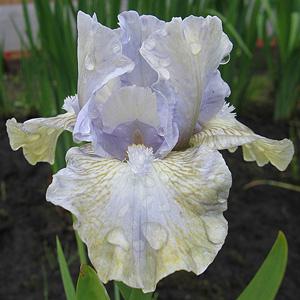 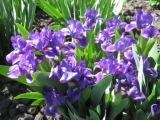 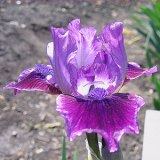 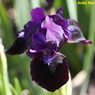 СВИТЛЯЧКЫ ОКСАМЫТОВОЙИ НОЧИ. Яковчук С’15 300рубСЕМЬ ГНОМОВ Локтев*07.150 рубСЕРЕБРЯНЫЙ  ДОЖДЬ, Локтев '10.180 рубСЕРЕБРЯНЫЙ ЯКОРЬ Локтев '06.110 рубСЕРЕБРЯНЫЙ ЯКОРЬ Локтев '06.110 рубСЁРТНЛИТ. Джонсон ’05. 150 рубСИЛК ЭНД ВЕЛЬВИТ. 120руб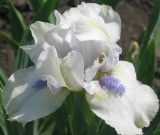 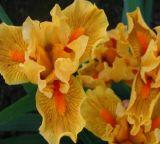 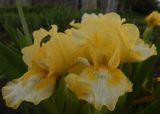 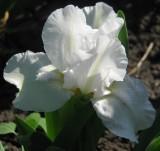 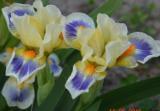 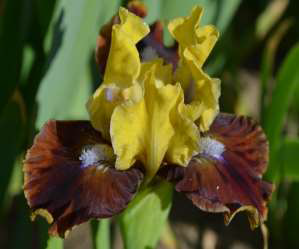 СКРЫТОЙ КАМЕРОЙ Локтев '07. 150 рубСЛЕНГ. Кэппел *02180 рубСМИХОТУНЧИК Яковчкук*11 .180 рубСНЕЖИНКА. Локтев*04 180 рубСНЕЖИНКА. Локтев*04 180 рубСПРИНГ ИНТО САММЕР. 250 рубСОЛНЕЧНАЯ ГВАРДИЯ. А.Трошкин’ 12   350 руб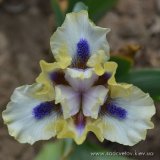 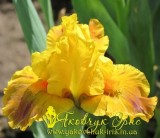 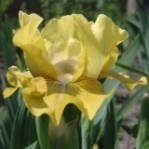 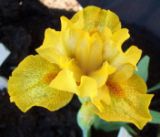 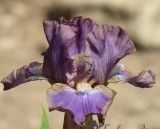 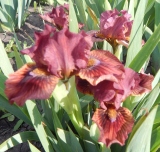 СОЛНЦЕ В КАЛЕЙДОСКОПЕ. А.Трошкин’14  300рубСОЛОДКЫЙ ЛЫСТОПАД.  Яковчук С’15  300рубСОЛЯРИЙ.  Локтев ’14. 150 рубСОНЯЧНИ ВУСТА.  Яковчук С.’11 280 рубСОНЯЧНИ ВУСТА.  Яковчук С.’11 280 рубСОНЯЧНЫЙ СЭРПАНОКЯковчук С.*16. 210 рубСОНЦЭ НАД ВЭЧИРЯковчук С.’11. 250 руб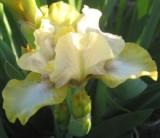 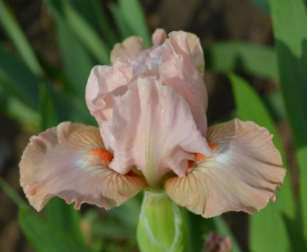 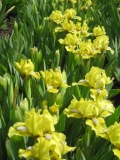 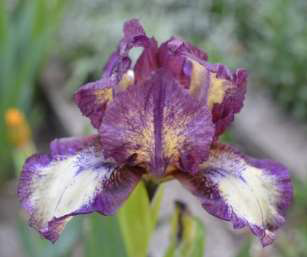 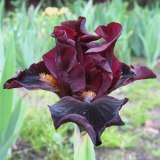 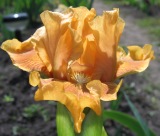 СУРОЖ. Локтев*04. 130 рубСПОДИВАННЯ. Правдивый’11  280 рубСТАРАТЕЛЬ Локтев '07. 130 рубСТРЕС. Правдивый’11 280 рубСТРЕС. Правдивый’11 280 рубСУИТ ДРЭГОН Локтев ’13. 210 рубСУИТ ХОУМ ЭЛАБЭМА  Локтев*11. 280 руб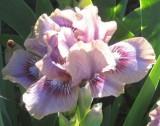 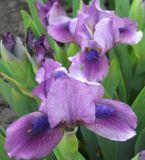 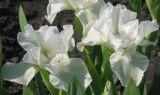 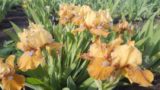 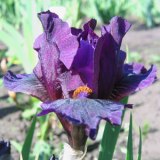 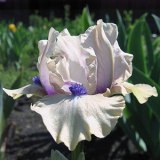 СЕРЕНДИПИТИ ЭЛЬФ. 130 рубСТРАННОЕ ЯВЛЕНИЕ. 150рубТАБУЛА РАСА. 180рубТАЕМНЫЦЯ  ПИВМИСЯЦЯ.  Яковчук  С.*10. 210 рубТАЕМНЫЦЯ  ПИВМИСЯЦЯ.  Яковчук  С.*10. 210 рубТАРХАНКУТ Локтев ’13. 150 рубТИКИТИ БУНисуонгер '01. 150 руб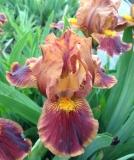 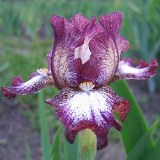 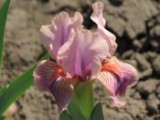 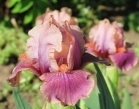 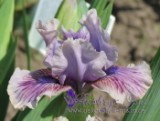 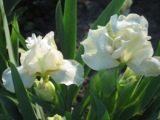 ТОРТУРЫ,  Яковчук*10.150 рубТРЕВЛИН БЕНД Локтев ’10.180 руб.ТРОПИЧНЫЙ МЭТЭЛЫКЯковчук С.’2010ТРЭМКИ В УСТА, Яковчук*14. 250 рубТРЭМКИ В УСТА, Яковчук*14. 250 рубУ ЗАТЫШКУ ОЧЭЙ. Яковчук С*,15.280 рубУАЙТ БОУ ТАЙСаттон '07. 150 руб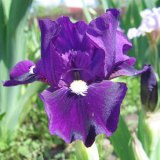 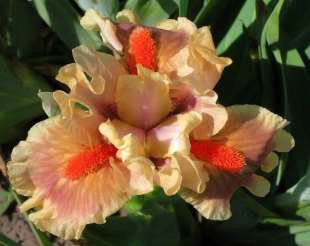 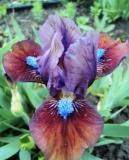 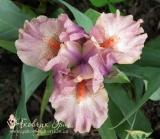 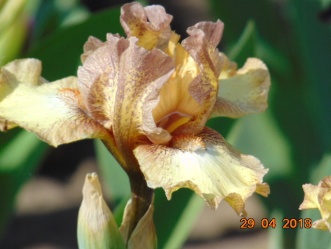 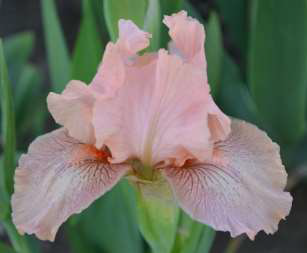 УИШ АПОН Э СТАР Блэк '06. 150 рубУКВИТЧАНАЯковчук’ 17.  400 рубУМБРА. 150 рубУТИШНЫЦА. С.Яковчук*16 300 рубУТИШНЫЦА. С.Яковчук*16 300 рубФАЙДОУ.Блэк*10 210рубФЕЯ СТЕЛЛА. Правдивый’12  250 руб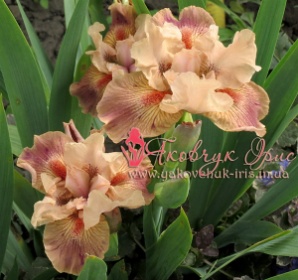 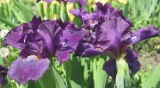 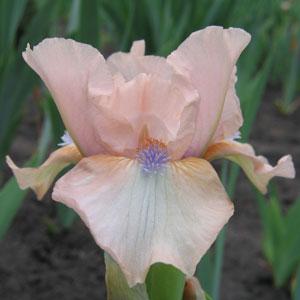 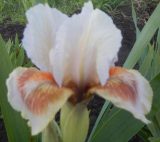 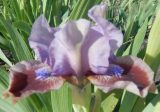 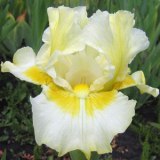 ФЕЯ  МЭТЭЛЫКИВС.Яковчук *15. 250 рубФИОРЕНТИНА ТИМ Локтев '07.  130 руб.ФЁРСТ  ДАНСБлэк '05. 150 рубФИФОЧКА,Яковчук *12. 180 рубФИФОЧКА,Яковчук *12. 180 рубФУЭТЭ,Яковчук С.*14. 210 рубХАУС ОВ РАЙЗИНГ САН  Локтев '08. 150 руб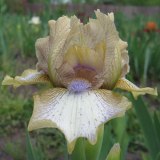 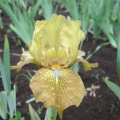 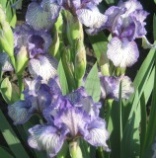 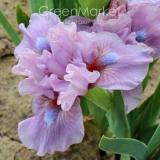 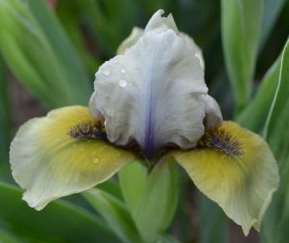 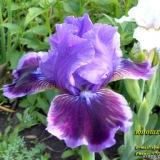 ХОЛСТОМЕР Локтев ’11. 150 рубХУТОРОК В СТЕПИ Локтев '08. 120 рубЧЕЛОВЕК ДОЖДЯ Локтев '07. 150 рубЧЕРРИ БЛАШ. Блек*14. 210 рубЧЕРРИ БЛАШ. Блек*14. 210 рубЦИКАВИНКА. Правдивый’11.  250рубЮНОШЕСКИЙ ЗАДОР. Осиипенко*06. 150 руб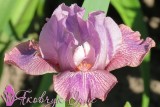 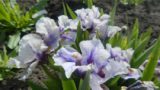 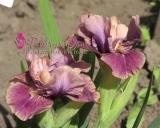 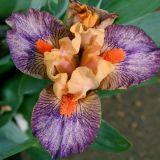 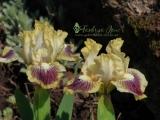 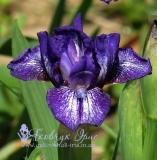 ЯРМАРОК МЭРЭЖЫВАЯковчук С.*15. 280 рубЯРОСЛАВНА Черногуз'12,  180 рубКУПАЛЬСЬКЭ ЗАГРАВАННЯ. Яковчук*15. 280 рубМАРШЕН. Смит*15. 400 рубМАРШЕН. Смит*15. 400 рубСНИВ КРАВЭЦЬ. Яковчук*17. 350 рубФАЙНЫЙ ЛЭГИНЬ.Яковчук*16. 300 руб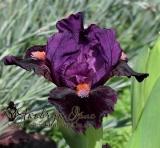 ЧОРНЯВАЯ ИВАНКА. Яковчук*15. 280 рубБОРОДАТЫЕ ИРИСЫ ДРУГИХ КЛАССОВБОРОДАТЫЕ ИРИСЫ ДРУГИХ КЛАССОВБОРОДАТЫЕ ИРИСЫ ДРУГИХ КЛАССОВБОРОДАТЫЕ ИРИСЫ ДРУГИХ КЛАССОВБОРОДАТЫЕ ИРИСЫ ДРУГИХ КЛАССОВБОРОДАТЫЕ ИРИСЫ ДРУГИХ КЛАССОВБОРОДАТЫЕ ИРИСЫ ДРУГИХ КЛАССОВ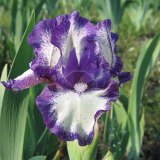 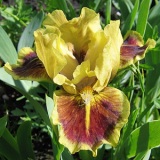 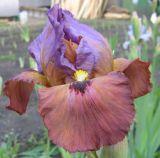 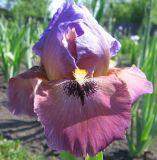 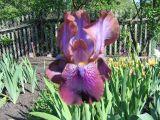 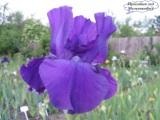 МИСТРИТИД (MDB)Локтев ’11. 150 рубУЭЙСТИД САНСЕТС (MDB) Локтев ’10. 150 рубИДЖИПШЕН КУИН ((-)AB) Т. Джонсон ’07. 250 рубОКТИВ ((-)AB) Т. Джонсон ’08. 300 рубАФРОСИАБ Вольфович-Молер ’01. 210 рубАФРОСИАБ Вольфович-Молер ’01. 210 рубДЭНИШ СЁРПРАЙЗ400 руб